K4 – DSNa následujících 14 dní vám zasílám příběh jedné velice zajímavé paní, jmenuje se Heda Blochová a její osudy, jako tomu bylo v případě i mnoha jiných lidí, byly zásadně ovlivněny událostmi 20. stol. K tomu si vyplňte přiložený pracovní list a odešlete mi ho prosím. Děkuji.https://www.jsns.cz/lekce/15582-hitler-stalin-a-ja 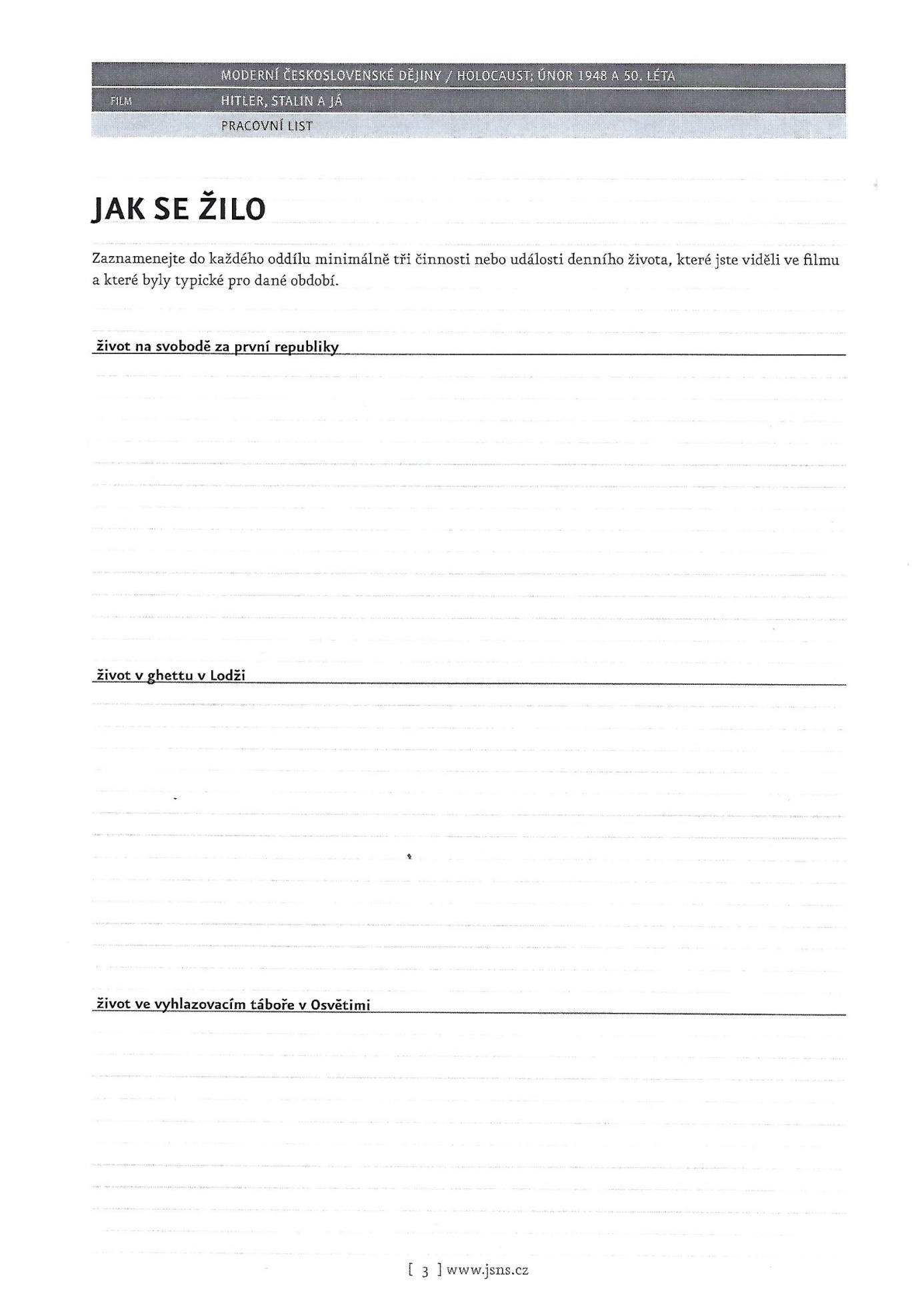 